KLUB COTON DE TULÉAR						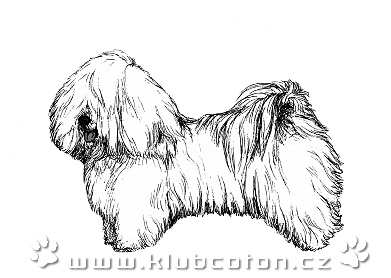 Evidenční karta člena / PřihláškaRok:  										      *) uvádí se při prodlužování členstvíZákladní údaje:Údaje o vlastněných psech/fenách **):**) V případě, že vlastníte více psů, uveďte seznam psů na samostatný list a přiložte k evidenčnímu listu, do tabulky napište slovo PŘÍLOHA.***)Označte křížkem, že pes/fena splňuje podmínky chovnosti  Uvádění údajů:SOUHLAS (zaškrtněte)/NESOUHLAS (nechte zaškrtávací pole prázdné)  Souhlasím se zveřejněním kontaktu na mou chovatelskou stanici (jméno majitele chovatelské stanice, adresa, telefon, e-mail, www) na veřejně přístupných internetových stránkách Klubu. Souhlasím se zveřejněním kontaktu na kartě mého chovného psa (jméno majitele psa, adresa, telefon, e-mail, www chovatelské stanice) v zabezpečené sekci internetových stránek Klubu.  Souhlasím se Stanovami, Zápisním řádem a jinými závaznými předpisy Klubu, ČMKU a FCI, a budu je respektovat.Vyplnil/a: Datum: Identifikační číslo (ID): *)Jméno a příjmení:Jsem starší 18 let:Ulice:Č. p.:Obec:PSČ:e-mail:telefon:www:Chovatelská stanice:č.celé jméno psa/feny včetně chovatelské stanice:aktivní chovný pes/fena: ***)1.2.3.4.5.6.7.